Template: landingspagina ‘deluxe’Alle evenementen krijgen een eigen pagina op Ticketmaster.nl waarop alle basisinformatie gedeeld kan worden. Maar soms heb je meer te delen. Onze landingspagina ‘Deluxe’ ziet er extra mooi uit, biedt ruimte voor meer informatie en vergroot de voorpret voor bezoekers. Rijke content dus, wat een positieve invloed heeft op de ranking van zoekmachines zoals Google!Voor welke events is het geschikt?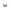 🎪 Events met een line-up
🎫 Events met veel informatievoorziening (bereikbaarheid, veelgestelde vragen, accomodaties)
📸 Toegang tot veel live beeld van bijvoorbeeld vorige editiesNieuwsgierig naar een livevoorbeeld? Kijk op: http://bit.ly/WalkingOnCircus Hulp of advies nodig? Mail naar marketing@ticketmaster.nl VERPLICHT: HEADER AFBEELDING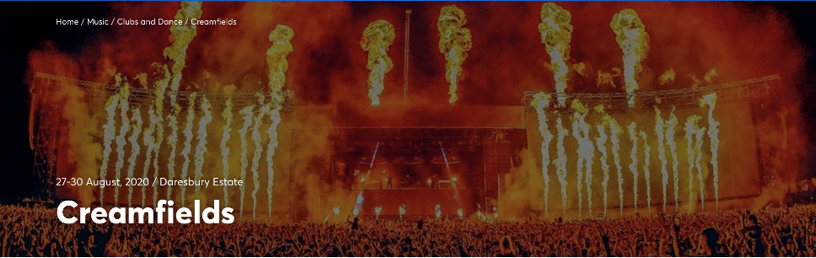 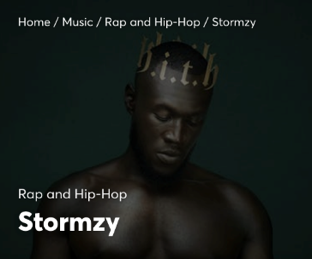 Afbeelding 1024 px breed x 432 px hoog voor desktop en 375 px breed x 310 px hoog voor mobiel (bestandstype .png of .jpeg)VERPLICHT: OVER / about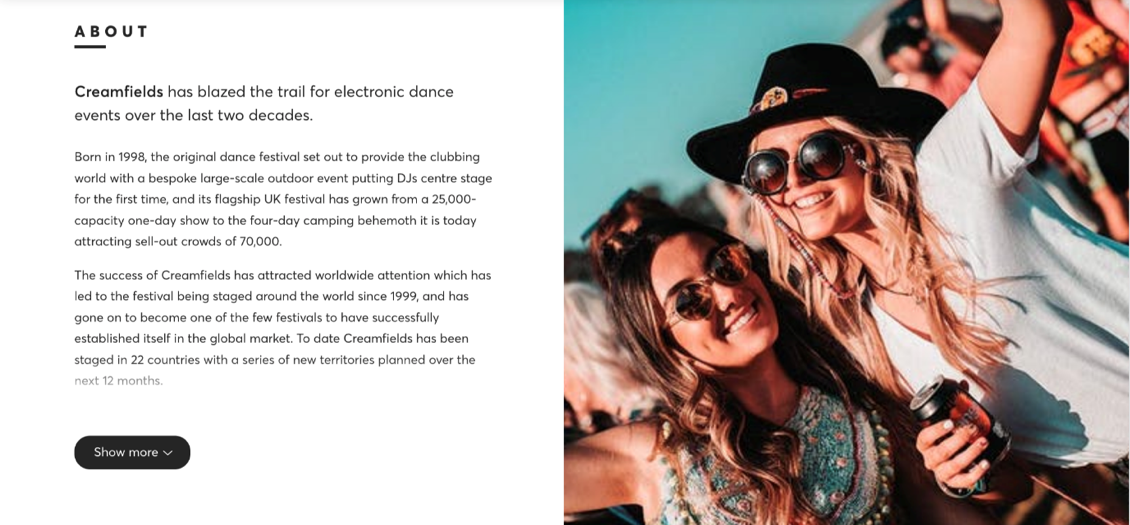 Afbeelding 720 pixels breed x 568 px hoog (bestandstype .png of .jpeg)Nederlands
English
OPTIONEEL: FAQ (min. 3 ticketgerelateerde vragen)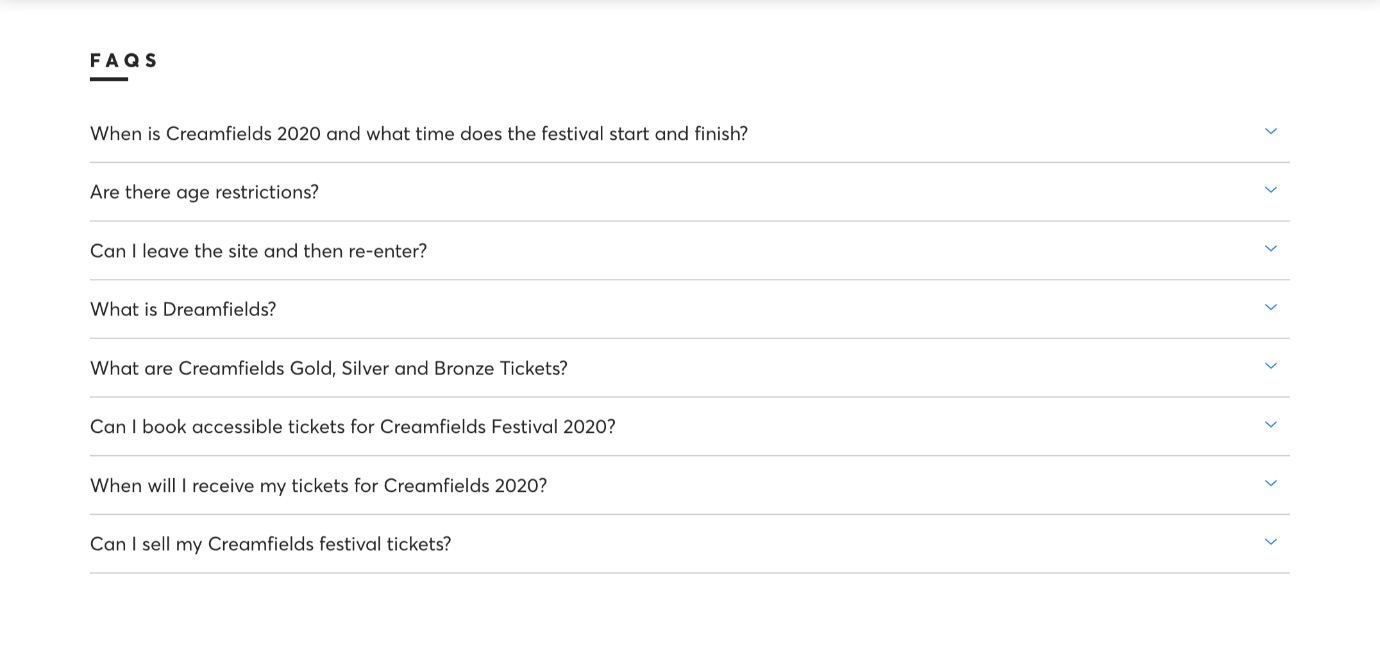 Nederlands
Vraag 1:  
Antwoord: 

Vraag 2:  
Antwoord: 

Vraag 3:  
Antwoord: English
Question 1:  
Answer: 

Question 2:  
Answer: 

Question 3:  
Answer: OPTIONEEL: line-up (voor festivals)Artiesten kunnen worden vermeld in alfabetische volgorde, handmatig gesorteerde volgorde, of indien relevant per dag (handig voor festivals met meerdere data, waar de line-up op elke dag verschilt). Daarnaast kun je een line-up poster toevoegen (elke afmeting).Line-up:OPTIONEEL: extra info Hier kan echt van alles staan, zoals upsells, activiteiten, hotel- en dineraanbiedingen. Alles wat de fan kan gebruiken om de tijd op het evenement optimaal te benutten.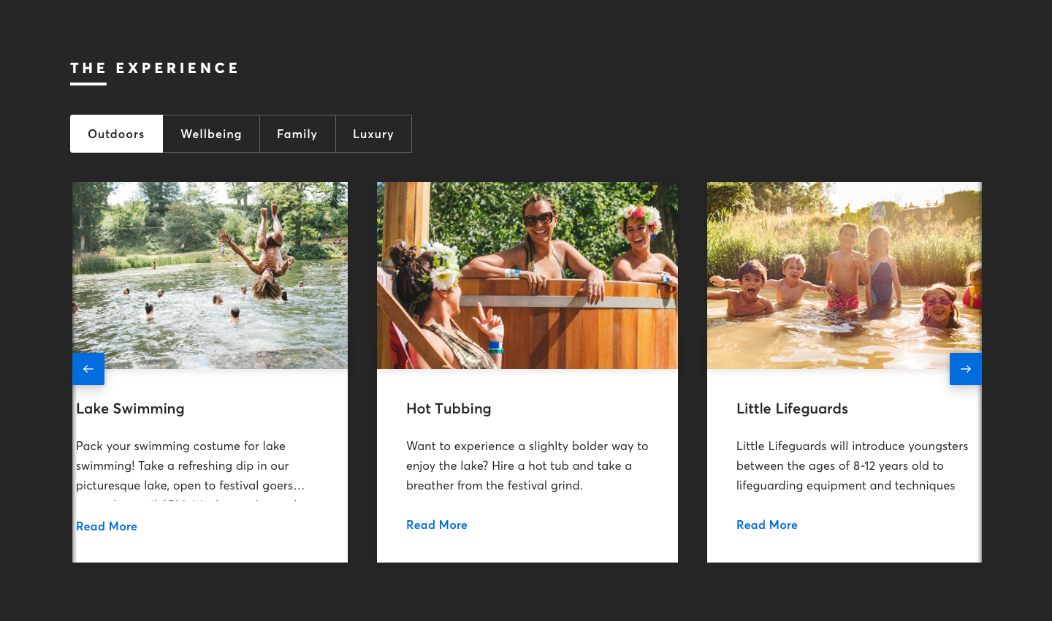 
Afbeelding 800 px breed x 450 px hoog (bestandstype .png of .jpeg)Nederlands
Titel:  
Beschrijving:  
Link:  (copy/paste voor meerdere ervaringen)English 
Title:  
Description:  
Link:  (copy/paste for several experiences)OPTIONEEL: gallerij/Gallery Geef een galerij weer met afbeeldingen en/of video's. Een beschrijving van de afbeelding/video wordt over de media heen geplaatst - houd deze kort, zodat de tekst niet afleidt van de afbeelding.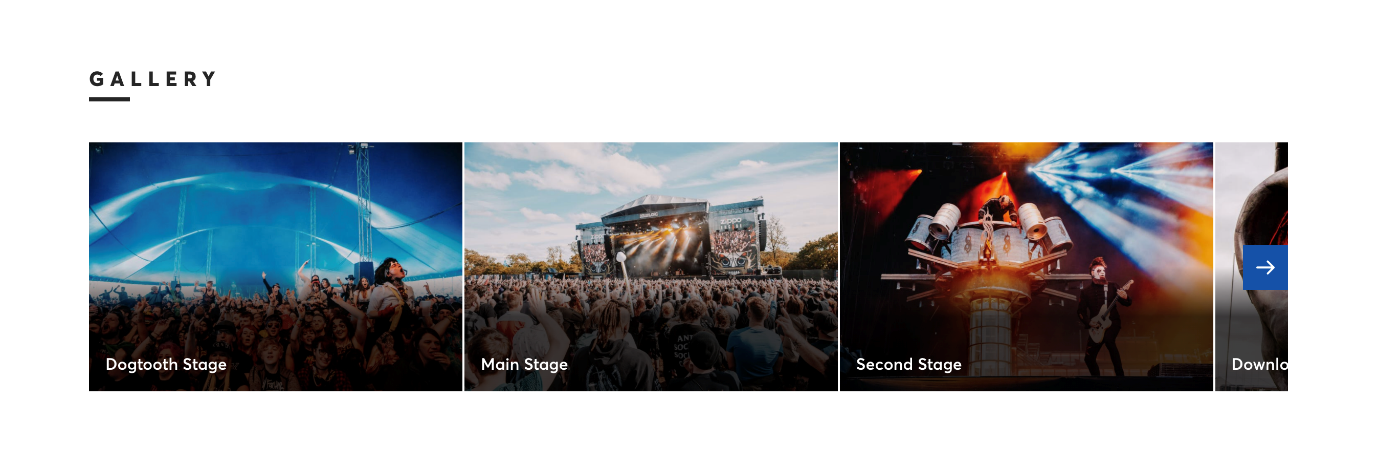 Afbeelding 900 px breed x 600 px hoog (3:2 ratio) (bestandstype .png of .jpeg)Nederlands
Beschrijving:  
Link:  (copy/paste voor meerdere ervaringen)English
Description:  
Link:  (copy/paste for several experiences)OPTIONEEL: Toegankelijkheid/AccessibilityGebruik dit onderdeel om toegankelijkheidsinformatie te detailleren (indien van toepassing). Het biedt ook de mogelijkheid om de gebruiker te linken naar telefoonnummer/e-mail/online boekingsinformatie.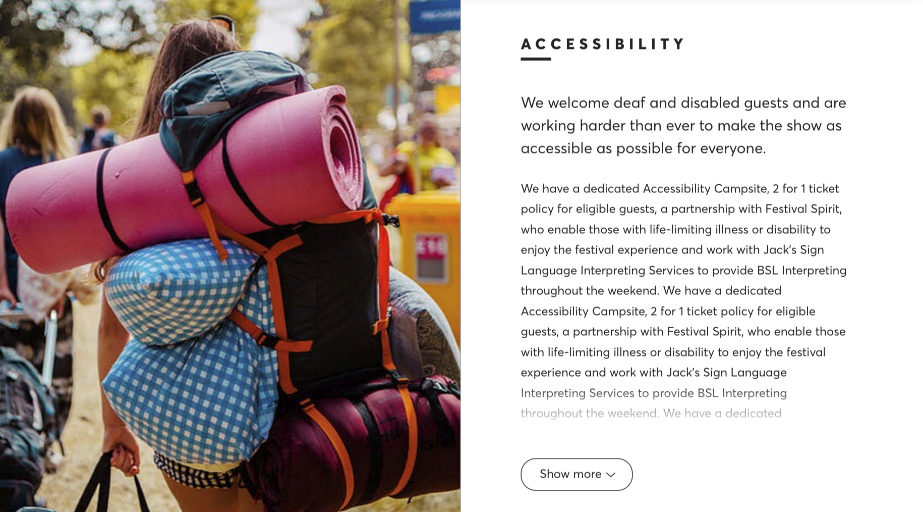 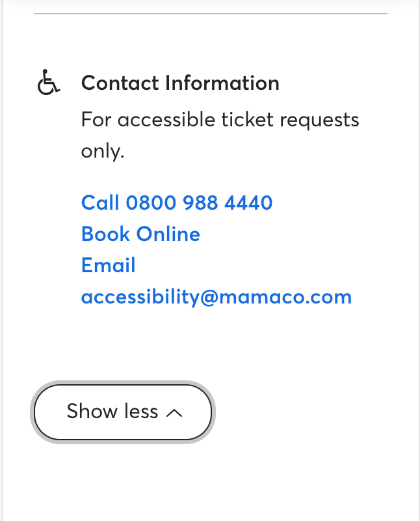 Afbeelding 720 px breed x 568 px hoog (bestandstype .png of .jpeg)Nederlands
Tekst: 
Contact Informatie: English
Text:  
Contact Information:  OPTIONEEL: locatie/Location Er zijn drie subsecties in deze module, om de kaart van de locatie te tonen, een routebeschrijving en links voor de aankoop van extra reis- of parkeertickets. Aangezien het locatiedeel slechts één keer kan worden toegevoegd, is het alleen van toepassing op evenementen met één locatie, zoals bijvoorbeeld festivals en langlopende theatershows.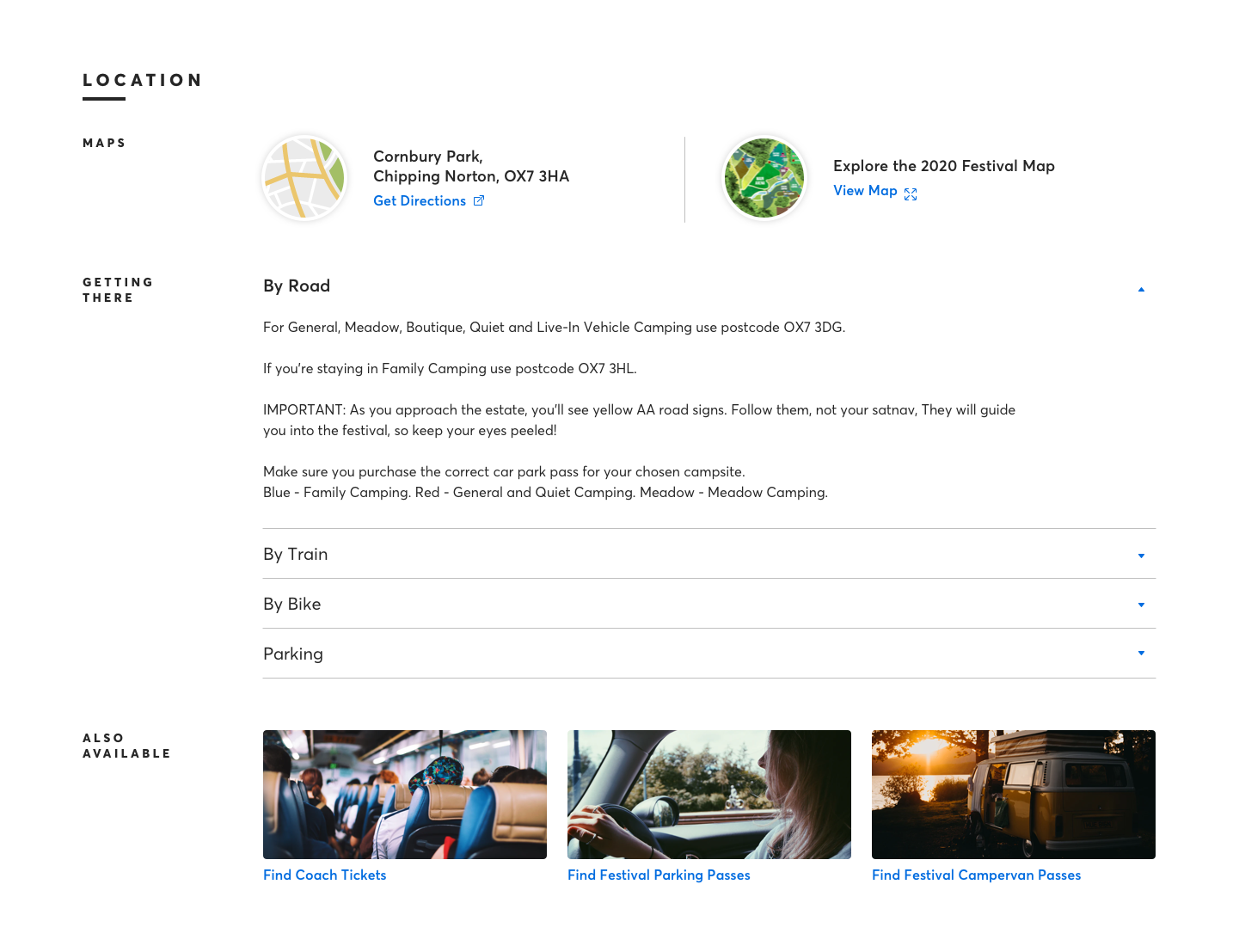 Afbeelding locatie/festivalplattegrond (elke afmeting) (bestandstype .png of .jpeg)Google maps: Nederlands
Bereikbaarheid:  English
Getting There:  Ook beschikbaar (optioneel)
Titel (+afbeelding 660 px breed x 300 px hoog - bestandstype .png of .jpeg): 
(copy/paste voor meerdere “Ook beschikbaar”)Also available (optional)
Title (+visual 660 px breed x 300 px hoog – file type .png or .jpeg):
  (copy/paste for several “Also Available”)OPTIONEEL: Aftelkalender/Countdown Hier voeren wij de startdatum van het evenement in, mocht je dit anders willen: laat het ons weten! De afbeelding kan met of zonder de afteller erop geplaatst worden.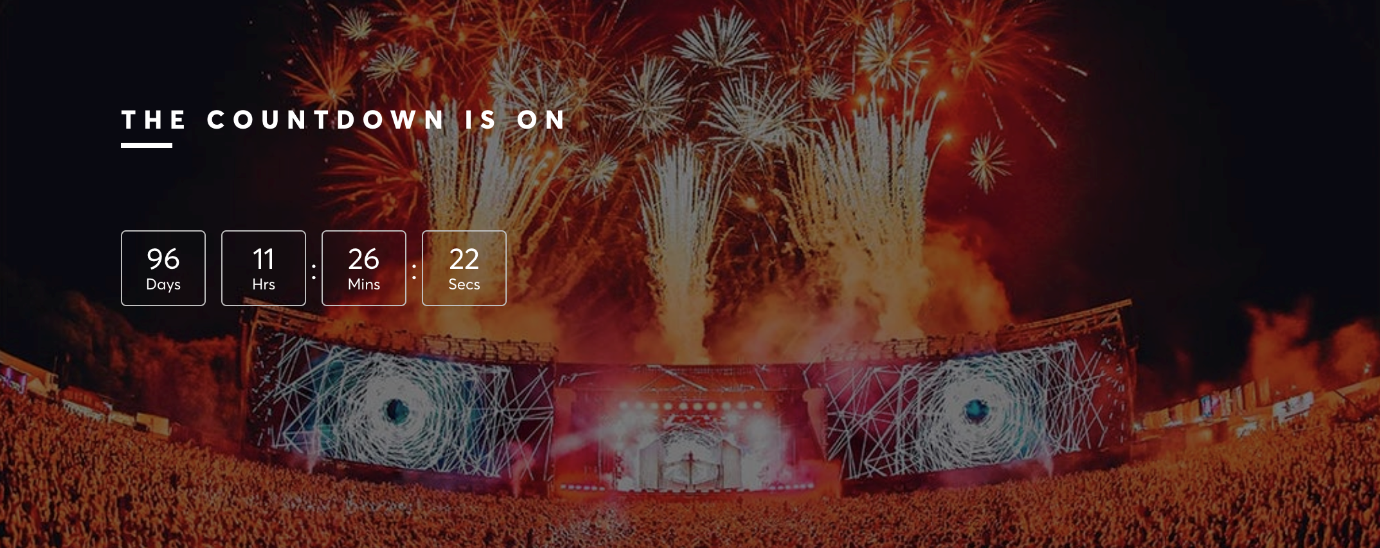 Afbeelding 1024 px breed x 432 px hoog voor desktop en 375 px breed x 310 px hoog voor mobiel (bestandstype .png of .jpeg)